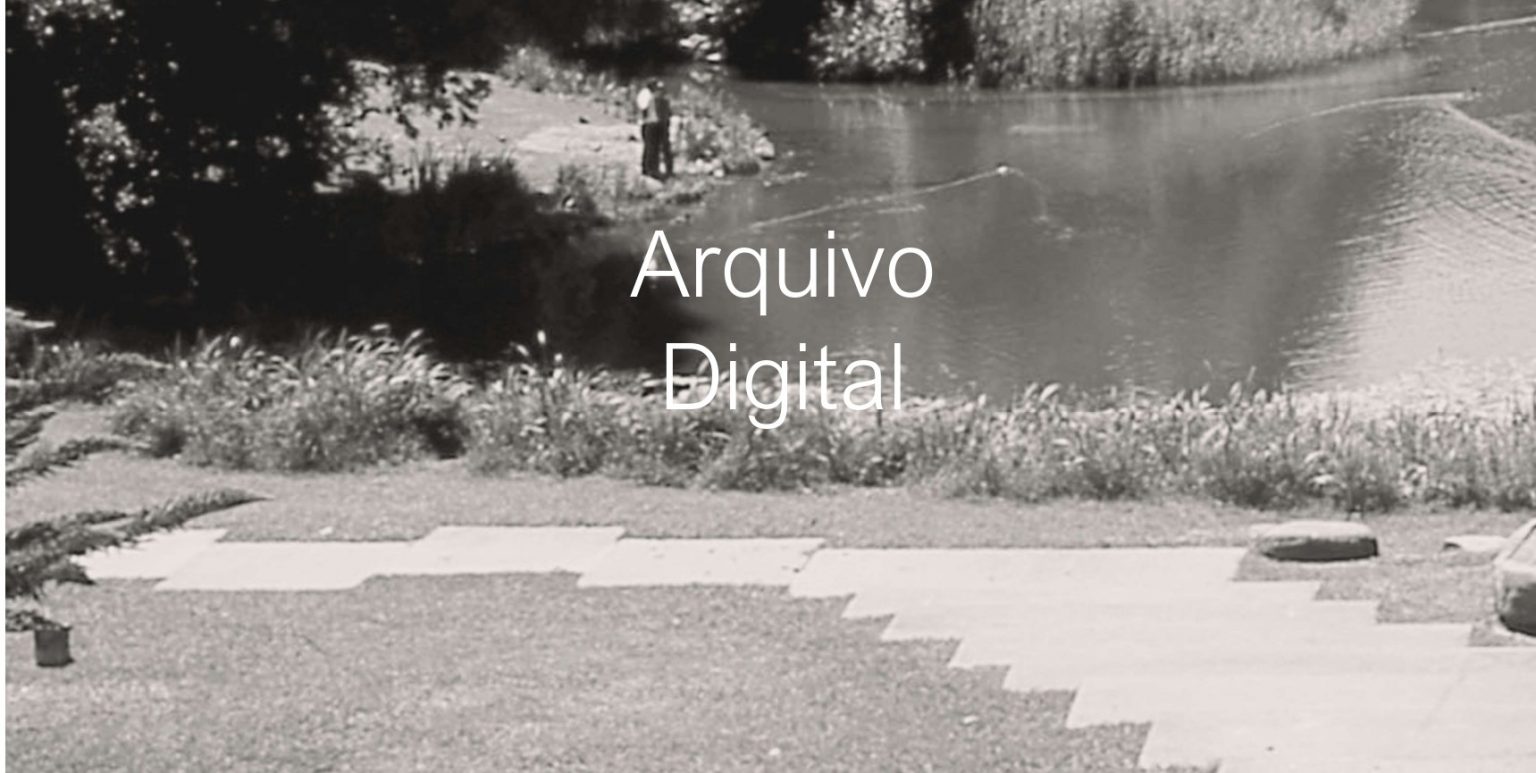 Informação prévia necessária à submissão de registoPara além dos dados habituais necessários à validação da submissão (email, nome, nº de associado, secção) será necessário preparar e adequar o registo (textos e imagens) à correcta integração e visualização na base de dados.Checklist para VÍDEOS, TEXTOS, ARTIGOS E PUBLICAÇÕES1 – DADOS DO ASSOCIADO e SECÇÃO TEMÁTICA- Email- Nome- Nº Associado- Secção Temática (seleccionar uma): □ Projectos, Estudos e Planos; □ Concursos; □ Trabalhos Académicos; □ Vídeos, Textos, Artigos e Publicações2 – INFORMAÇÃO DO TEXTO, ARTIGO OU PUBLICAÇÃO2.1 Caracterização- Nome/ Título (max. 100 caracteres)- Autor- Ano de Publicação2.2 Texto- PDF do Texto, Artigo ou Publicação2.3 Imagens- Imagem de Destaque (uma):Alta Resolução 203mm X 305mm, 300dpisBaixa Resolução 552px X 298px, 72dpis- Imagens Complementares (máximo dez):Alta Resolução 203mm X 305mm, 300dpisBaixa Resolução 552px X 298px, 72dpis